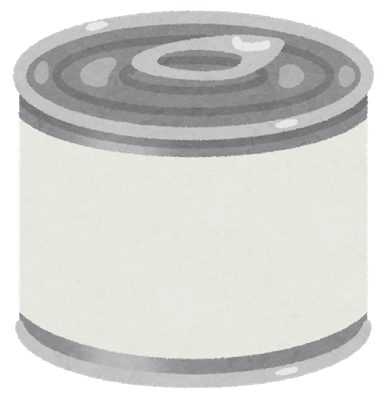 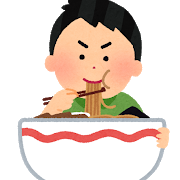 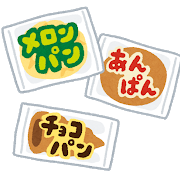 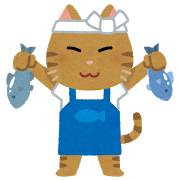 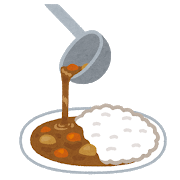 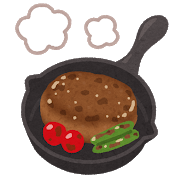 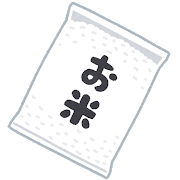 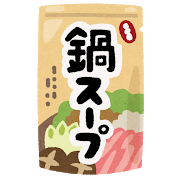 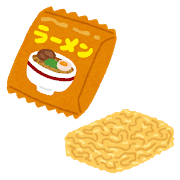 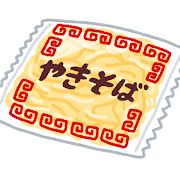 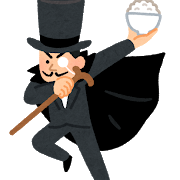 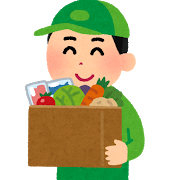 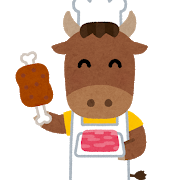 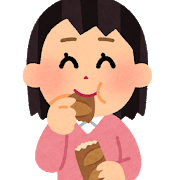 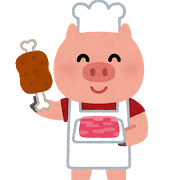 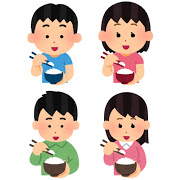 参加申込みの方は、この用紙をＦＡＸでお送りください。（Ｆａｘ番号；０４２-３９３-０４１１）平成30年12月7日（金）19:00～21:00　東村山市社会福祉士会地域福祉講演会テーマ「生活貧困者を支えるフードドライブという仕組み」参　加　申　込　票※現在のお仕事（職場）もしくはお持ちの資格など可能な範囲でお書きください。（職業・資格等に関わりなくどなたでも参加できます。）〇今回参加してみようと思ったきっかけや講師の方に聞いてみたい事などお書きください。〇東村山社会福祉士会について（会員になっていっしょ活動してくれる方募集中です）お住まい(区市町村迄で結構です)連絡先(電話)職業・資格など